МИНИСТЕРСТВО ОБРАЗОВАНИЯ И МОЛОДЁЖНОЙ ПОЛИТИКИ СВЕРДЛОВСКОЙ ОБЛАСТИАчитский филиал ГАПОУ СО «Красноуфимский аграрный колледж»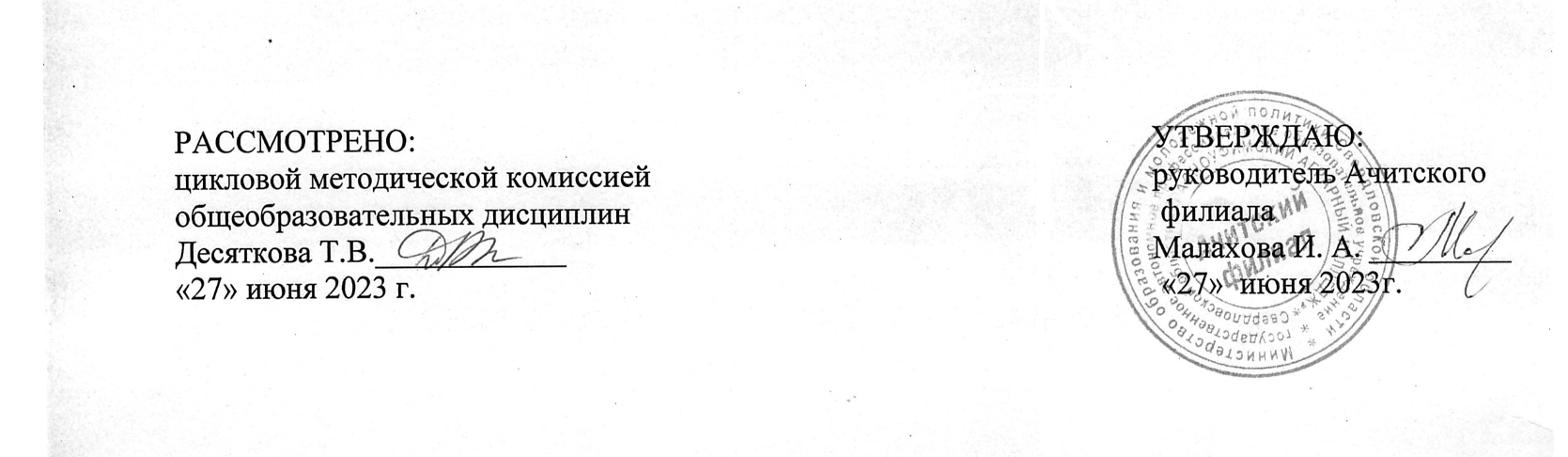 РАБОЧАЯ ПРОГРАММА ОБЩЕОБРАЗОВАТЕЛЬНОЙ ДИСЦИПЛИНЫОД. 08 ИНФОРМАТИКАПрофессия: 43. 01. 09 Повар, кондитер1курс, группа 13-ПУровень освоения (базовый)Форма обучения: очная2023 г.Рабочая программа разработана в соответствии с требованиями: - федерального государственного образовательного стандарта среднего общего образования, - федерального государственного образовательного стандарта среднего профессионального образования по профессии: 43.01.09 Повар, кондитер, утверждённого Приказом Министерства образования и науки РФ от 09.12.2016 г. № 1569 (базовая подготовка);- примерной программы общеобразовательной дисциплины «Информатика» для профессиональных образовательных организаций (ФГБОУ ДПО ИРПО, протокол № 14 от 30 ноября 2022 г.) , - рабочей программы воспитания УГС 43.00.00 Сервис и туризм по профессии 43.01.09 Повар, кондитерРазработчик: Хабарова Екатерина Васильевна, преподаватель первой квалификационной категории Ачитского филиала ГАПОУ СО «Красноуфимский аграрный колледж»СОДЕРЖАНИЕ1. ОБЩАЯ ХАРАКТЕРИСТИКА РАБОЧЕЙ ПРОГРАММЫ ОБЩЕОБРАЗОВАТЕЛЬНОЙ  ДИСЦИПЛИНЫ                                                                                                                                 42. СТРУКТУРА  И СОДЕРЖАНИЕ  ОБЩЕОБРАЗОВАТЕЛЬНОЙ  ДИСЦИПЛИНЫ             10                                        3. УСЛОВИЯ РЕАЛИЗАЦИИ ПРОГРАММЫ ОБЩЕОБРАЗОВАТЕЛЬНОЙ ДИСЦИПЛИНЫ                                                                                                                                  16                    4.   КОНТРОЛЬ И ОЦЕНКА РЕЗУЛЬТАТОВ ОСВОЕНИЯ ОБЩЕОБРАЗОВАТЕЛЬНОЙ  ДИСЦИПЛИНЫ                                                                                                                                    18       ОБЩАЯ ХАРАКТЕРИСТИКА РАБОЧЕЙ ПРОГРАММЫ ОБЩЕОБРАЗОВАТЕЛЬНОЙ  ДИСЦИПЛИНЫ ИНФОРМАТИКА1.1. Место учебной дисциплины в структуре основной  образовательной программы.Рабочая программа общеобразовательной дисциплины «Информатика» является обязательной частью общеобразовательного цикла образовательной программы в соответствии с ФГОС СПО по профессии  43.01.09 Повар, кондитер, реализуемой на базе основного общего образованияРабочая программа общеобразовательной дисциплины разработана на основе федерального государственного образовательного стандарта среднего общего образования реализуемого с учетом профессиональной направленности получаемой профессии. 1 .2. Цели и планируемые результаты освоения дисциплины: 1.2.1. Цели и задачи дисциплины: Содержание программы общеобразовательной дисциплины «Информатика» направлено на достижение следующих целей: освоение системы базовых знаний, отражающих вклад информатики в формирование современной научной карты мира, роль информационных процессов в современном обществе, биологических и технических системах; овладение умениями применять, анализировать, преобразовывать информационные модели реальных объектов и процессов, используя при этом цифровые технологии, в том числе при изучении других дисциплин; развитие познавательных интересов, интеллектуальных и творческих способностей путем освоения и использования методов информатики и информационных технологий при изучении различных учебных предметов; воспитание ответственного отношения к соблюдению этических и правовых норм информационной деятельности; приобретение опыта использования цифровых технологий в индивидуальной и коллективной учебной и познавательной, в том числе проектной деятельности. 1.2.2. 	Планируемые результаты освоения общеобразовательной дисциплины в соответствии с ФГОС СПО и на основе ФГОС С00Особое значение дисциплина имеет при формировании и развитии ОК и ПК2. СТРУКТУРА И СОДЕРЖАНИЕ ОБЩЕОБРАЗОВАТЕЛЬНОЙ ДИСЦИПЛИНЫ2.1. Объем  дисциплины и виды учебной работы3. УСЛОВИЯ РЕАЛИЗАЦИИ ПРОГРАММЫ ДИСЦИПЛИНЫ3.1. Материально-техническое обеспечение обученияДля реализации программы учебной дисциплины имеется учебный кабинет «Информатика».Оборудование учебного кабинета:- рабочие места по количеству обучающихся;-рабочее место преподавателя;-комплект учебно-методической документации;-наглядные пособия: плакаты, раздаточный материал; -видеотека по курсу.Технические средства обучения: -компьютер, мультимедийный проектор.3.2.	 Информационное обеспечение обучения Основные источники1.Астафьева Н.Е., Гаврилова С.А., Цветкова М.С. Информатика и ИКТ: Практикум для профессий и специальностей технического и социально-экономического профилей: учеб.пособие для студ. учреждений сред. проф. образования / под ред. М.С.Цветковой. — М., 20192.Малясова С.В., Демьяненко С.В. Информатика и ИКТ: Пособие для подготовки к ЕГЭ : учеб.пособие для студ. учреждений сред. проф. образования / под ред. М.С.Цветковой. — М., 2021.3.Цветкова М.С., Великович Л.С. Информатика и ИКТ: учебник для студ. учреждений сред.проф. образования. — М., 20204.Цветкова М.С., Хлобыстова И.Ю. Информатика и ИКТ: практикум для профессий и специальностей естественно-научного и гуманитарного профилей : учеб.пособие для студ. учреждений сред. проф. образования. — М., 2021.5.Цветкова М.С. Информатика и ИКТ: электронный учеб.-метод. комплекс для студ. учреждений сред. проф. образования. — М., 2021.Дополнительные источники1. Астафьева Н.Е., Гаврилова С.А., Цветкова М.С. Информатика и ИКТ: практикум для профессий и специальностей технического и социально-экономического профи-лей / под ред. М.С. Цветковой. — М., 2021.2. Великович Л.С., Цветкова М.С. Программирование для начинающих: учеб.издание. — М., 2018.3. Залогова Л.А. Компьютерная графика. Элективный курс: практикум / Л. А.Залогова — М., 2020.4.Логинов М.Д., Логинова Т.А. Техническое обслуживание средств вычислительной техники: учеб.пособие. — М., 2021.Интернет- ресурсы:1.	Официальный сайт Гарант. Справочная правовая система. – URL: HTTPS://WWW.GARANT.RU/ (дата обращения: 21.04.2022). – Текст: электронный;2.	Официальный сайт КонсультантПлюс. – URL: HTTP://WWW.CONSULTANT.RU/ (дата обращения: 21.04.2022). – Текст: электронный;3.	Единая коллекция цифровых образовательных ресурсов. – URL: http://school-collection.edu.ru/ (дата обращения: 21.04.2022). – Текст: электронный;4.	Информационная система «Единое окно доступа к образовательным ресурсам». - URL: http://window.edu.ru/ (дата обращения: 21.04.2022). – Текст: электронный;5.	Министерство образования и науки Российской Федерации. – URL: https://minobrnauki.gov.ru/ (дата обращения: 21.04.2022). – Текст: электронный;6.	Научная электронная библиотека (НЭБ). – URL: http://www.elibrary.ru (дата обращения: 21.04.2022). - Текст: электронный;7.	Федеральный портал «Российское образование». – URL: http://www.edu.ru/ (дата обращения: 21.04.2022). – Текст: электронный;8.	Федеральный центр информационно-образовательных ресурсов. – URL: http://fcior.edu.ru/ (дата обращения: 21.04.2022). – Текст: электронный.Рекомендуемое программное обеспечение:1.	7-zip GNULesser General Public License (свободное программное обеспечение, не ограничено, бессрочно);2.	Интернет-браузер Google Chrome (бесплатное программное обеспечение, не ограничено, бессрочно);3.	Операционная система Microsoft Windows 10 (необходима лицензия);4.	Пакет программ Microsoft Office Professional Plus (необходима лицензия);5.	K-Lite Codec Pack – универсальный набор кодеков (кодировщиков-декодировщиков) и утилит для просмотра и обработки аудио- и видеофайлов (бесплатное программное обеспечение, не ограничено, бессрочно);6.	WinDjView – программа для просмотра файлов в формате DJV и DjVu (свободное программное обеспечение, не ограничено, бессрочно);7.	Foxit Reader — прикладное программное обеспечение для просмотра электронных документов в стандарте PDF (бесплатное программное обеспечение, не ограничено, бессрочно).4.КОНТРОЛЬ И ОЦЕНКА РЕЗУЛЬТАТОВ ОСВОЕНИЯ ДИСЦИПЛИНЫКонтроль и оценка раскрываются через усвоенные знания и приобретенные обучающимися умения, направленные на формирование общих и профессиональных компетенций.Код и наименование формируемых компетенцийПланируемые результаты освоения дисциплиныПланируемые результаты освоения дисциплиныКод и наименование формируемых компетенцийОбщие ДисциплинарныеОК 01. Выбирать способы решения задач профессиональной деятельности применительно к различным контекстамВ части трудового воспитания: готовность к труду, осознание ценности мастерства, трудолюбие; готовность к активной деятельности технологической и социальной направленности, способность инициировать, планировать и самостоятельно выполнять такую деятельность; интерес 	к 	различным 	сферам 	профессиональной деятельности, Овладение универсальными учебными познавательными действиями: а) базовые логические действия: самостоятельно формулировать и актуализировать проблему, рассматривать ее всесторонне; -устанавливать существенный признак или основания для сравнения, классификации и обобщения; определять цели деятельности, задавать параметры и критерии их достижения; выявлять закономерности и противоречия в рассматриваемых явлениях; вносить коррективы в деятельность, оценивать соответствие результатов целям, оценивать риски последствий деятельности; развивать креативное мышление при решении жизненных проблем б) базовые исследовательские действия: владеть навыками учебно-исследовательской и проектной деятельности, навыками разрешения проблем; выявлять причинно-следственные связи и актуализировать задачу, выдвигать гипотезу ее решения, находить аргументы для доказательства своих утверждений, задавать параметры и критерии решения; анализировать полученные в ходе решения задачи результаты, критически оценивать их достоверность, прогнозировать изменение в новых условиях; уметь переносить знания в познавательную и практическую области жизнедеятельности; уметь интегрировать знания из разных предметных областей; выдвигать новые идеи, предлагать оригинальные подходы и решения; способность их использования в познавательной и социальной практике.- понимать угрозу информационной безопасности, использовать методы и средства противодействия этим угрозам, соблюдать меры безопасности, предотвращающие незаконное распространение персональных данных; соблюдать требования техники безопасности и гигиены при работе с компьютерами и другими компонентами цифрового окружения; понимать правовые основы использования компьютерных программ, баз данных и работы в сети Интернет;- уметь организовывать личное информационное пространство с использованием различных средств цифровых технологий; понимание возможностей цифровых сервисов государственных услуг, цифровых образовательных сервисов; понимать возможности и ограничения технологий искусственного интеллекта в различных областях; иметь представление об использовании информационных технологий в различных профессиональных сферах.OK 02. Использовать современные средства поиска, анализа и интерпретации информации, и информационные технологии для выполнения задач профессиональной деятельностиВ области ценности научного познания: сформированность мировоззрения, соответствующего современному уровню развития науки и общественной практики, основанного на диалоге культур, способствующего осознанию своего места в поликультурном мире; совершенствование языковой и читательской культуры как средства взаимодействия между людьми и познания мира; осознание ценности научной деятельности, готовность осуществлять проектную и исследовательскую деятельность индивидуально и в группе; Овладение универсальными учебными познавательными действиями: в) работа с информацией: владеть навыками получения информации из источников разных типов, самостоятельно осуществлять поиск, анализ, систематизацию и интерпретацию информации различных видов и форм представления; - создавать тексты в различных форматах с учетом назначения информации и целевой аудитории, выбирая оптимальную форму представления и визуализации; - оценивать достоверность, легитимность информации, ее соответствие правовым и морально-этическим нормам; - использовать средства информационных и коммуникационных технологий в решении когнитивных, коммуникативных и организационных задач с соблюдением требований эргономики, техники безопасности, гигиены, ресурсосбережения, правовых и этических норм, норм информационной безопасности владеть навыками распознавания и защиты информации, информационной безопасности личности-  владеть представлениями о роли информации и связанных с ней процессов в природе, технике и обществе; понятиями «информация», «информационный процесс», «система», «компоненты системы» «системный эффект», «информационная система», «система управления»; владение методами поиска информации в сети Интернет; уметь критически оценивать информацию, полученную из сети Интернет; характеризовать большие данные, приводить примеры источников их получения и направления использования;- понимать основные принципы устройства и функционирования современных стационарных и мобильных компьютеров; тенденций развития компьютерных технологий; владеть навыками работы с операционными системами и основными видами программного обеспечения для решения учебных задач по выбранной специализации;- иметь представления о компьютерных сетях и их роли в современном мире; об общих принципах разработки и функционирования интернет-приложений;- понимать основные принципы дискретизации различных видов информации; умение определять информационный объем текстовых, графических и звуковых данных при заданных параметрах дискретизации;- уметь строить неравномерные коды, допускающие однозначное декодирование сообщений (префиксные коды); использовать простейшие коды, которые позволяют обнаруживать и исправлять ошибки при передаче данных;- владеть теоретическим аппаратом, позволяющим осуществлять представление заданного натурального числа в различных системах счисления; выполнять преобразования логических выражений, используя законы алгебры логики; определять кратчайший путь во взвешенном графе и количество путей между вершинами ориентированного ациклического графа;- уметь читать и понимать программы, реализующие несложные алгоритмы обработки числовых и текстовых данных (в том числе массивов и символьных строк) на выбранном для изучения универсальном языке программирования высокого уровня (Паскаль, Python, Java, С++, С#); анализировать алгоритмы с использованием таблиц трассировки; определять без использования компьютера результаты выполнения несложных программ, включающих циклы, ветвления и подпрограммы, при заданных исходных данных; модифицировать готовые программы для решения новых задач, использовать их в своих программах в качестве подпрограмм (процедур, функций);- уметь реализовать этапы решения задач на компьютере; умение реализовывать на выбранном для изучения языке программирования высокого уровня (Паскаль, Python, Java, С++, С#) типовые алгоритмы обработки чисел, числовых последовательностей и массивов: представление числа в виде набора простых сомножителей; нахождение максимальной (минимальной) цифры натурального числа, записанного в системе счисления с основанием, не превышающим 10; вычисление обобщенных характеристик элементов массива или числовой последовательности (суммы, произведения среднего арифметического, минимального и максимального элементов, количества элементов, удовлетворяющих заданному условию); сортировку элементов массива;- уметь создавать структурированные текстовые документы и демонстрационные материалы с использованием возможностей современных программных средств и облачных сервисов; умение использовать табличные (реляционные) базы данных, в частности, составлять запросы в базах данных (в том числе вычисляемые запросы), выполнять сортировку и поиск записей в базе данных; наполнять разработанную базу данных; умение использовать электронные таблицы для анализа, представления и обработки данных (включая вычисление суммы, среднего арифметического, наибольшего и наименьшего значений, решение уравнений);- уметь использовать компьютерно-математические модели для анализа объектов и процессов: формулировать цель моделирования, выполнять анализ результатов, полученных в ходе моделирования; оценивать адекватность модели моделируемому объекту или процессу; представлять результаты моделирования в наглядном видеПК 1.1. Подготавливать рабочее место, оборудование, сырье, исходные материалы для обработки сырья, приготовления полуфабрикатов в соответствии с инструкциями и регламентамиВ части трудового воспитания: -	готовность к труду, осознание ценности мастерства, трудолюбие; -	готовность к активной деятельности технологической и социальной направленности, способность инициировать, планировать и самостоятельно выполнять такую деятельность; -	интерес 	к 	различным 	сферам 	профессиональной деятельности, Овладение универсальными учебными познавательными действиями: а) базовые логические действия: -	самостоятельно формулировать и актуализировать проблему, рассматривать ее всесторонне; -устанавливать существенный признак или основания для сравнения, классификации и обобщения; -	определять цели деятельности, задавать параметры и критерии их достижения; -	выявлять закономерности и противоречия в рассматриваемых явлениях; -	вносить коррективы в деятельность, оценивать соответствие результатов целям, оценивать риски последствий деятельности; -	развивать креативное мышление при решении жизненных проблем б) базовые исследовательские действия: владеть навыками учебно-исследовательской и проектной деятельности, навыками разрешения проблем; выявлять причинно-следственные связи и актуализировать задачу, выдвигать гипотезу ее решения, находить аргументы для доказательства своих утверждений, задавать параметры и критерии решения; -	анализировать полученные в ходе решения задачи результаты, критически оценивать их достоверность, прогнозировать изменение в новых условиях; -	уметь переносить знания в познавательную и практическую области жизнедеятельности; -	уметь интегрировать знания из разных предметных областей; -	выдвигать новые идеи, предлагать оригинальные подходы и решения; способность их использования в познавательной и социальной практике.- уметь организовывать личное информационное про-странство с использованием различных средств цифро-вых технологий; понимание возможностей цифровых сервисов государственных услуг, цифровых образова-тельных сервисов; понимать возможности и ограничения технологий искусственного интеллекта в различных областях; иметь представление об использовании информационных технологий в различных профессиональных сферах;- уметь создавать структурированные текстовые документы и демонстрационные материалы с использованием возможностей современных программных средств и облачных сервисов; умение использовать табличные (реляционные) базы данных, в частности, составлять запросы в базах данных (в том числе вычисляемые запросы), выполнять сортировку и поиск записей в базе данных; наполнять разработанную базу данных; умение использовать электронные таблицы для анализа, представления и обработки данных (включая вычисление суммы, среднего арифметического, наибольшего и наименьшего значений, решение уравнений);- уметь использовать компьютерно-математические модели для анализа объектов и процессов: формулировать цель моделирования, выполнять анализ результатов, полученных в ходе моделирования; оценивать адекватность модели моделируемому объекту или процессу; представлять результаты моделирования в наглядном видеПК 2.5. Осуществлять приготовление, творческое оформление и подготовку к реализации горячих блюд и гарниров из овощей, грибов, круп, бобовых, макаронных изделий разнообразного ассортиментаВ части трудового воспитания: -	готовность к труду, осознание ценности мастерства, трудолюбие; -	готовность к активной деятельности технологической и социальной направленности, способность инициировать, планировать и самостоятельно выполнять такую деятельность; -	интерес 	к 	различным 	сферам 	профессиональной деятельности, Овладение универсальными учебными познавательными действиями: а) базовые логические действия: -	самостоятельно формулировать и актуализировать проблему, рассматривать ее всесторонне; -устанавливать существенный признак или основания для сравнения, классификации и обобщения; -	определять цели деятельности, задавать параметры и критерии их достижения; -	выявлять закономерности и противоречия в рассматриваемых явлениях; -	вносить коррективы в деятельность, оценивать соответствие результатов целям, оценивать риски последствий деятельности; -	развивать креативное мышление при решении жизненных проблем б) базовые исследовательские действия: владеть навыками учебно-исследовательской и проектной деятельности, навыками разрешения проблем; выявлять причинно-следственные связи и актуализировать задачу, выдвигать гипотезу ее решения, находить аргументы для доказательства своих утверждений, задавать параметры и критерии решения; -	анализировать полученные в ходе решения задачи результаты, критически оценивать их достоверность, прогнозировать изменение в новых условиях; -	уметь переносить знания в познавательную и практическую области жизнедеятельности; -	уметь интегрировать знания из разных предметных областей; -	выдвигать новые идеи, предлагать оригинальные подходы и решения; способность их использования в познавательной и социальной практике.- уметь организовывать личное информационное про-странство с использованием различных средств цифро-вых технологий; понимание возможностей цифровых сервисов государственных услуг, цифровых образова-тельных сервисов; понимать возможности и ограничения технологий искусственного интеллекта в различных областях; иметь представление об использовании информационных технологий в различных профессиональных сферах;- уметь создавать структурированные текстовые документы и демонстрационные материалы с использованием возможностей современных программных средств и облачных сервисов; умение использовать табличные (реляционные) базы данных, в частности, составлять запросы в базах данных (в том числе вычисляемые запросы), выполнять сортировку и поиск записей в базе данных; наполнять разработанную базу данных; умение использовать электронные таблицы для анализа, представления и обработки данных (включая вычисление суммы, среднего арифметического, наибольшего и наименьшего значений, решение уравнений);- уметь использовать компьютерно-математические модели для анализа объектов и процессов: формулировать цель моделирования, выполнять анализ результатов, полученных в ходе моделирования; оценивать адекватность модели моделируемому объекту или процессу; представлять результаты моделирования в наглядном видеПК 5.1. Подготавливать рабочее место кондитера, оборудование, инвентарь, кондитерское сырье, исходные материалы к работе в соответствии с инструкциями и регламентамиВ части трудового воспитания: -	готовность к труду, осознание ценности мастерства, трудолюбие; -	готовность к активной деятельности технологической и социальной направленности, способность инициировать, планировать и самостоятельно выполнять такую деятельность; -	интерес 	к 	различным 	сферам 	профессиональной деятельности, Овладение универсальными учебными познавательными действиями: а) базовые логические действия: -	самостоятельно формулировать и актуализировать проблему, рассматривать ее всесторонне; -устанавливать существенный признак или основания для сравнения, классификации и обобщения; -	определять цели деятельности, задавать параметры и критерии их достижения; -	выявлять закономерности и противоречия в рассматриваемых явлениях; -	вносить коррективы в деятельность, оценивать соответствие результатов целям, оценивать риски последствий деятельности; -	развивать креативное мышление при решении жизненных проблем б) базовые исследовательские действия: владеть навыками учебно-исследовательской и проектной деятельности, навыками разрешения проблем; выявлять причинно-следственные связи и актуализировать задачу, выдвигать гипотезу ее решения, находить аргументы для доказательства своих утверждений, задавать параметры и критерии решения; -	анализировать полученные в ходе решения задачи результаты, критически оценивать их достоверность, прогнозировать изменение в новых условиях; -	уметь переносить знания в познавательную и практическую области жизнедеятельности; -	уметь интегрировать знания из разных предметных областей; -	выдвигать новые идеи, предлагать оригинальные подходы и решения; способность их использования в познавательной и социальной практике.- уметь организовывать личное информационное про-странство с использованием различных средств цифро-вых технологий; понимание возможностей цифровых сервисов государственных услуг, цифровых образова-тельных сервисов; понимать возможности и ограничения технологий искусственного интеллекта в различных областях; иметь представление об использовании информационных технологий в различных профессиональных сферах;- уметь создавать структурированные текстовые документы и демонстрационные материалы с использованием возможностей современных программных средств и облачных сервисов; умение использовать табличные (реляционные) базы данных, в частности, составлять запросы в базах данных (в том числе вычисляемые запросы), выполнять сортировку и поиск записей в базе данных; наполнять разработанную базу данных; умение использовать электронные таблицы для анализа, представления и обработки данных (включая вычисление суммы, среднего арифметического, наибольшего и наименьшего значений, решение уравнений);- уметь использовать компьютерно-математические модели для анализа объектов и процессов: формулировать цель моделирования, выполнять анализ результатов, полученных в ходе моделирования; оценивать адекватность модели моделируемому объекту или процессу; представлять результаты моделирования в наглядном видеВид учебной работыОбъем часовОбъём образовательной программы дисциплины108Основное содержание54в том числе:Теоретическое обучение14Практические занятия40Профессионально-ориентированное содержание52в том числе:Теоретическое обучение12Практические занятия40Промежуточная  аттестация: дифференцированный зачет2№ учебного занятияНаименование разделов и темНаименование разделов и темСодержание учебного материала, лабораторные и практические работы.Объем часовФормируемые общие и профессиональные компетенции1.2.2.3.4.5.Раздел 1. Информация и информационная деятельность человекаРаздел 1. Информация и информационная деятельность человекаРаздел 1. Информация и информационная деятельность человекаРаздел 1. Информация и информационная деятельность человекаРаздел 1. Информация и информационная деятельность человека1.Информация и информационные процессыИнформация и информационные процессыСвойства и виды информации. Понятие «информация» как фундаментальное понятие современной науки. Представление об основных информационных процессах, о системах. Информация и информационные процессы2ОК 022.ПЗ 1. Подходы к измерению информацииПЗ 1. Подходы к измерению информацииПодходы к измерению информации (содержательный, алфавитный, вероятностный). Единицы измерения информации. Информационные объекты различных видов. 2ОК 023.ПЗ 2. Решение задачПЗ 2. Решение задачРешение задач с использованием содержательного подхода.Решение задач с использованием алфавитного подхода.2ОК 024.Компьютер и цифровое представление информации  Компьютер и цифровое представление информации  Универсальность дискретного (цифрового) представления информации. Передача и хранение информации. Определение объемов различных носителей информации. Архив информации.2ОК 025.Устройство компьютераУстройство компьютераПринципы построения компьютеров. Принцип открытой архитектуры. Магистраль. Аппаратное устройство компьютера. Внешняя память. Устройства ввода-вывода. Поколения ЭВМ. Архитектура ЭВМ 5 поколения. Основные характеристики компьютеров. Программное обеспечение: классификация и его назначение, сетевое программное обеспечение2ОК 026.ПЗ 3. Кодирование информацииПЗ 3. Кодирование информацииКодирование числовой, текстовой, графической, звуковой и видео-информации. Кодирование информации. 2ОК 027.ПЗ 4. Системы счисленияПЗ 4. Системы счисленияПредставление о различных системах счисления, представление вещественного числа в системе счисления с любым основанием, перевод числа из недесятичной позиционной системы счисления в десятичную, перевод вещественного числа из 10 СС в другую СС, арифметические действия в разных СС.Представление числовых данных: общие принципы представления данных, форматы представления чисел. Представление текстовых данных: кодовые таблицы символов, объем текстовых данных. Представление графических данных. Представление звуковых данных. Представление видеоданных. Кодирование данных произвольного вида2ОК 028.ПЗ 5. Элементы комбинаторики, теории множеств и математической логикиПЗ 5. Элементы комбинаторики, теории множеств и математической логикиОсновные понятия алгебры логики: высказывание, логические операции, построение таблицы истинности логического выражения.  Графический метод алгебры логики.2ОК 02, ПК 1.1., ПК 2.5, ПК5.1.9.ПЗ 6. Понятие множества.ПЗ 6. Понятие множества.Понятие множества. Мощность множества. Операции над множествами. 2ОК 02, ПК 1.1., ПК 2.5, ПК5.1.10.ПЗ 7. Решение задачПЗ 7. Решение задачРешение логических задач графическим способом2ОК 02, ПК 1.1., ПК 2.5, ПК5.1.11.Компьютерные сети: локальные сети, сеть ИнтернетКомпьютерные сети: локальные сети, сеть ИнтернетКомпьютерные сети их классификация. Работа в локальной сети. Топологии локальных сетей. Обмен данными. 2ОК 01, ОК 02,   ПК 1.1.,ПК 2.5, ПК 5.1.12.Правовые основы работы в сети ИнтернетПравовые основы работы в сети ИнтернетГлобальная сеть Интернет. IP-адресация. Правовые основы работы в сети Интернет2ОК 01, ОК 02,   ПК 1.1.,ПК 2.5, ПК 5.1.13.ПЗ 8. Службы Интернета. ПЗ 8. Службы Интернета. Службы и сервисы Интернета (электронная почта, видеоконференции, форумы, мессенджеры, социальные сети). Поиск в Интернете. Электронная коммерция. Цифровые сервисы государственных услуг. Достоверность информации в Интернете2ОК 02,  ПК 3.1.14.ПЗ  9. Поисковые системы.ПЗ  9. Поисковые системы.Поиск информации профессионального содержания2ОК 02,  ПК 3.1.15.ПЗ 10. Сетевое хранение данных и цифрового контентаПЗ 10. Сетевое хранение данных и цифрового контентаСетевое хранение данных и цифрового контента. Облачные сервисы. Разделение прав доступа в облачных хранилищах. Соблюдение мер безопасности, предотвращающих незаконное распространение персональных данных2ОК 01, ОК 0216.Информационная безопасностьИнформационная безопасностьИнформационная безопасность. Защита информации. Информационная безопасность в мире, России. Вредоносные программы. Антивирусные программы. Безопасность в Интернете (сетевые угрозы, мошенничество). Тренды в развитии цифровых технологий; риски и прогнозы использования цифровых технологий при решении профессиональных задачи2ОК 01, ОК 02, ПК 1.1., ПК 2.5, ПК 5.1.Раздел 2.   Использование программных систем и сервисовРаздел 2.   Использование программных систем и сервисовРаздел 2.   Использование программных систем и сервисовРаздел 2.   Использование программных систем и сервисовРаздел 2.   Использование программных систем и сервисовРаздел 2.   Использование программных систем и сервисов17.ПЗ 11. Текстовые документыОбработка информации в текстовых процессорах. Виды программного обеспечения для обработки текстовой информации.Обработка информации в текстовых процессорах. Виды программного обеспечения для обработки текстовой информации.2ОК 02 18.ПЗ 12. Обзор современных текстовых процессоровСоздание текстовых документов на компьютере (операции ввода, редактирования, форматирования). Обзор современных текстовых процессоров. Запуск программы. Интерфейс. Подготовка рабочей области документа. Основы работы в программе. Ввод и редактирование текстаСоздание текстовых документов на компьютере (операции ввода, редактирования, форматирования). Обзор современных текстовых процессоров. Запуск программы. Интерфейс. Подготовка рабочей области документа. Основы работы в программе. Ввод и редактирование текста2ОК 02 19.ПЗ 13. Технологии создания структурированных текстовых документовМногостраничные документы. Структура документа. Вставка различных	объектов	(рисунок, таблица, диаграмм) в текстовый документ, редактирование и форматирование объектов.Многостраничные документы. Структура документа. Вставка различных	объектов	(рисунок, таблица, диаграмм) в текстовый документ, редактирование и форматирование объектов.2ОК 02,  ПК 1.1., ПК 2.5, ПК 5.1.20.ПЗ  14. Различные графические объекты в текстовом редактореСоздание и форматирование таблиц в текстовом документе. Гипертекстовые документы. Совместная работа над документом. Шаблоны. Создание различных математическихвыражений и формул в текстовом редакторе. Создание различных графических объектов в текстовом редактореСоздание и форматирование таблиц в текстовом документе. Гипертекстовые документы. Совместная работа над документом. Шаблоны. Создание различных математическихвыражений и формул в текстовом редакторе. Создание различных графических объектов в текстовом редакторе2ОК 02,  ПК 1.1., ПК 2.5, ПК 5.1.21.ПЗ 15. Компьютерная графика Компьютерная графика и её виды. Форматы мультимедийных файлов. Графические редакторы (ПО Gimp, Inkscape).Компьютерная графика и её виды. Форматы мультимедийных файлов. Графические редакторы (ПО Gimp, Inkscape).2ОК 0222.ПЗ 16. МультимедиаПрограммы по записи и редактирования звука (ПО АудиоМастер). Программы редактирования видео (ПО Movavi)Программы по записи и редактирования звука (ПО АудиоМастер). Программы редактирования видео (ПО Movavi)2ОК 0223.ПЗ 17. Технологии обработки графических объектов.Технологии обработки различных объектов компьютерной графики (растровые и векторные изображения, обработка звука, монтаж видео)Технологии обработки различных объектов компьютерной графики (растровые и векторные изображения, обработка звука, монтаж видео)2ОК 02,  ПК 1.1., ПК 2.5, ПК 5.1.24.ПЗ  18. Современные графические редакторыОбзор современных графических редакторов. Запуск программы. Интерфейс. Подготовка рабочей области файла и работа сним.Обзор современных графических редакторов. Запуск программы. Интерфейс. Подготовка рабочей области файла и работа сним.2ОК 02,  ПК 1.1., ПК 2.5, ПК 5.1.25.ПЗ 19. Обработка графических объектовОбработка графических объектов (растровая и векторная графика). Создание схемы верхнего строения пути. Создание схемы стрелочных переводов.Обработка графических объектов (растровая и векторная графика). Создание схемы верхнего строения пути. Создание схемы стрелочных переводов.2ОК 02,  ПК 1.1., ПК 2.5, ПК 5.1.26.ПЗ 20. Представление профессиональной информации в виде презентацийВиды компьютерных презентаций. Основные этапы разработки презентации. Виды компьютерных презентаций. Основные этапы разработки презентации. 2ОК 02,  ПК 1.1., ПК 2.5, ПК 5.1.27.ПЗ 21. Интерактивные и мультимедийные объекты на слайдеПринципы мультимедиа. Интерактивное представление информацииПринципы мультимедиа. Интерактивное представление информации2ОК 02,  ПК 1.1., ПК 2.5, ПК 5.1.28.ПЗ 22. Анимация в презентацииАнимация в презентации. Шаблоны. Композиция объектов презентацииАнимация в презентации. Шаблоны. Композиция объектов презентации2ОК 02,  ПК 1.1., ПК 2.5, ПК 5.1.29.ПЗ 23. Создание презентации «Моя профессия»Создание презентации по специфики выбранной профессии.Создание презентации по специфики выбранной профессии.2ОК 02,  ПК 1.1., ПК 2.5, ПК 5.1.30.ПЗ 24. Гипертекстовое представление информацииЯзык разметки гипертекста HTML. Оформление гипертекстовой страницы. Веб-сайты и веб-страницыЯзык разметки гипертекста HTML. Оформление гипертекстовой страницы. Веб-сайты и веб-страницыОК 02Раздел 3.  Информационное моделированиеРаздел 3.  Информационное моделированиеРаздел 3.  Информационное моделированиеРаздел 3.  Информационное моделированиеРаздел 3.  Информационное моделированиеРаздел 3.  Информационное моделирование31.Модели и моделирование. Этапы моделированияПредставление о компьютерных моделях. Виды моделей. Адекватность модели. Основные этапы компьютерного моделированияПредставление о компьютерных моделях. Виды моделей. Адекватность модели. Основные этапы компьютерного моделирования2ОК 0232.Списки, графы, деревьяСтруктура информации. Списки, графы, деревья. Структура информации. Списки, графы, деревья. 2ОК 0233.Дерево решенийАлгоритм построения дерева решенийАлгоритм построения дерева решений2ОК 0234.ПЗ 25. Математические модели в профессиональной областиАлгоритмы моделирования кратчайших путей между вершинами (Алгоритм Дейкстры, Метод динамического программирования). Элементы теории игр (выигрышная стратегия)Алгоритмы моделирования кратчайших путей между вершинами (Алгоритм Дейкстры, Метод динамического программирования). Элементы теории игр (выигрышная стратегия)2ОК 02,  ПК 1.1., ПК 2.5, ПК 5.1.35.ПЗ 26. АлгоритмыПонятие алгоритма и основные алгоритмические структур. Исполнители алгоритмов.Понятие алгоритма и основные алгоритмические структур. Исполнители алгоритмов.2ОК 0136.ПЗ 27. Виды алгоритмовВиды алгоритмов: следование, ветвление, цикл. Способы записи алгоритмических конструкцийВиды алгоритмов: следование, ветвление, цикл. Способы записи алгоритмических конструкций2ОК 0137.ПЗ 28. Составление алгоритмов.Составление алгоритмов. Способы записи алгоритма. Основные алгоритмические структуры. Запись алгоритмов на языке программирования (Pascal, Python, Java, С++, С#). Анализ алгоритмов с помощью трассировочных таблицСоставление алгоритмов. Способы записи алгоритма. Основные алгоритмические структуры. Запись алгоритмов на языке программирования (Pascal, Python, Java, С++, С#). Анализ алгоритмов с помощью трассировочных таблиц2ОК 0138.Анализ алгоритмов в профессиональной областиСоставление алгоритмов в профессиональной деятельности.Составление алгоритмов в профессиональной деятельности.2ОК 02,   ПК 1.1., ПК 2.5, ПК 5.1.39.Структурированные типы данных.Структурированные типы данных. Массивы. Вспомогательные алгоритмы. Задачи поиска элемента с заданными свойствами. Структурированные типы данных. Массивы. Вспомогательные алгоритмы. Задачи поиска элемента с заданными свойствами. 2ОК 02,   ПК 1.1., ПК 2.5, ПК 5.1.40.Анализ типовых алгоритмовАнализ типовых алгоритмов обработки чисел, числовых последовательностей и массивовАнализ типовых алгоритмов обработки чисел, числовых последовательностей и массивов2ОК 02,   ПК 1.1., ПК 2.5, ПК 5.1.41.Базы данных как модель предметной областиБазы данных как модель предметной области. Таблицы и реляционные базы данных Базы данных как модель предметной области. Таблицы и реляционные базы данных 2ОК 0242.ПЗ 29. Табличный процессорТабличный процессор. Приемы ввода, редактирования, форматирования в табличном процессоре. Табличный процессор. Приемы ввода, редактирования, форматирования в табличном процессоре. 2ОК 0243.ПЗ 30. Форматирование таблицАдресация. Сортировка, фильтрация, условное форматированиеАдресация. Сортировка, фильтрация, условное форматирование2ОК 0244.ПЗ 31. Технологии обработки информации в электронных таблицах.Запуск программы. Интерфейс. Подготовка рабочей области документа. Основы работы в программе. Ввод чисел и текста.Форматирование ячеек. Адресация ячеек.Запуск программы. Интерфейс. Подготовка рабочей области документа. Основы работы в программе. Ввод чисел и текста.Форматирование ячеек. Адресация ячеек.2ОК 0245.ПЗ 32. Построение диаграммВвод формул. Построение диаграмм. Поиск, фильтрация и сортировка данныхВвод формул. Построение диаграмм. Поиск, фильтрация и сортировка данных2ОК 0246.ПЗ 33. Формулы и функции в электронных таблицахФормулы и функции в электронных таблицах. Встроенные функции и их использование. Математические и статистические функции. Логические функции. Финансовые функции. Текстовые функции. Реализация математических моделей в электронных таблицах  Формулы и функции в электронных таблицах. Встроенные функции и их использование. Математические и статистические функции. Логические функции. Финансовые функции. Текстовые функции. Реализация математических моделей в электронных таблицах  2ОК 0247.ПЗ 34. Создание электронной таблицыПроведение простейших расчетов с использованием формул. Создание электронной таблицы.Проведение простейших расчетов с использованием формул. Создание электронной таблицы.2ОК 0248.ПЗ 35. Электронные таблицы в документахКомплексное использование возможностей электронных таблиц для создания документовКомплексное использование возможностей электронных таблиц для создания документов2ОК 0249.ПЗ 36. Визуализация данных в электронных таблицахИнструменты анализа данных: диаграммы (виды диаграмм, объекты диаграммы)Инструменты анализа данных: диаграммы (виды диаграмм, объекты диаграммы)2ОК 02,   ПК 1.1., ПК 2.5, ПК 5.1.50.ПЗ  37. Моделирование в электронных таблицахМоделирование в электронных таблицах (на примерах задач из профессиональной области)Моделирование в электронных таблицах (на примерах задач из профессиональной области)2ОК 02,   ПК 1.1., ПК 2.5, ПК 5.1.51.ПЗ  38. Модели данныхНадстройка Excel Power Pivot, табличное представление данных, экспорт данных, модели данных, большие данныеНадстройка Excel Power Pivot, табличное представление данных, экспорт данных, модели данных, большие данные2ОК 02,   ПК 1.1., ПК 2.5, ПК 5.1.52.ПЗ  39. Визуализация данныхАналитический сервис Yandex DataLens: Общий обзор, возможности. Регистрация, интерфейс. Маркетплейс, подключение. Создание чартов и дашбордов.  Аналитический сервис Yandex DataLens: Общий обзор, возможности. Регистрация, интерфейс. Маркетплейс, подключение. Создание чартов и дашбордов.  2ОК 02,   ПК 1.1., ПК 2.5, ПК 5.1.53.ПЗ   40. Принятие решений на основе данныхАналитический сервис Yandex DataLens: Принятие решений на основе данных. Геоданные. Тепловые картыАналитический сервис Yandex DataLens: Принятие решений на основе данных. Геоданные. Тепловые карты2ОК 02,   ПК 1.1., ПК 2.5, ПК 5.1.54.Промежуточная аттестацияДифференцированный зачетДифференцированный зачет2ВСЕГО ЧАСОВВСЕГО ЧАСОВ108ИЗ НИХ ПРАКТИЧЕСКИХ РАБОТИЗ НИХ ПРАКТИЧЕСКИХ РАБОТ80Промежуточная аттестацияПромежуточная аттестация2Код и наименование формируемых компетенций Раздел/Тема Тип оценочных мероприятий ОК 01. Выбирать способы решения задач профессиональной деятельности применительно к различным контекстам Раздел 1. Темы:  1.11, 1.12, 1.15, 1.16. Раздел 3. Темы: 3.35, 3.36, 3.37.устный опрос; фронтальный опрос; оценка практических работ  (решения качественных, расчетных, профессионально ориентированных задач); оценка тестовых заданий; наблюдение за ходом выполнения индивидуальных проектов и оценка выполненных проектов;  - наблюдение и оценка решения кейс-задач;- оценка выполнения интерактивных заданийОК 02. Использовать современные средства поиска, анализа и интерпретации информации и информационные технологии для выполнения задач профессиональной деятельности Раздел 1. Темы:  1.1, 1.2, 1.3,1.4, 1.5, 1.6, 1.7., 1.8, 1.9, 1.10, 1.11, 1.12, 1.13, 1. 14, 1.15, 1.16. Раздел 2. Темы: 2.17, 2.18., 2.19, 2.20, 2.21, 2.22, 2.23. 2.24, 2.25., 2.26., 2.27., 2.28, 2.29., 2.30.Раздел 3. Темы: 3.31. , 3.32., 3.33, 3.34, 3.35, 3.36, 3.37, 3.38, 3.39., 3.40, 3.41, 3.42, 3.43, 3.44, 3.45., 3.46., 3.47., 3.49, 3.50., 3.51, 3.52., 3.53.устный опрос; фронтальный опрос; оценка практических работ  (решения качественных, расчетных, профессионально ориентированных задач); оценка тестовых заданий; наблюдение за ходом выполнения индивидуальных проектов и оценка выполненных проектов;  - наблюдение и оценка решения кейс-задач;- оценка выполнения интерактивных заданийПК 1.1. Подготавливать рабочее место, оборудование, сырье, исходные материалы для обработки сырья, приготовления полуфабрикатов в соответствии с инструкциями и регламентамиРаздел 1. Темы:  1.8, 1.9, 1.10, 1.11, 1.12, 1.13, 1. 14, 1.16. Раздел 2. Темы: 2.19, 2.20, 2.23. 2.24, 2.25., 2.26., 2.27., 2.28, 2.29.Раздел 3. Темы: 3.34, 3.38, 3.39., 3.40, 3.49, 3.50., 3.51, 3.52., 3.53.устный опрос; фронтальный опрос; оценка практических работ  (решения качественных, расчетных, профессионально ориентированных задач); оценка тестовых заданий; наблюдение за ходом выполнения индивидуальных проектов и оценка выполненных проектов;  - наблюдение и оценка решения кейс-задач;- оценка выполнения интерактивных заданийПК 2.5. Осуществлять приготовление, творческое оформление и подготовку к реализации горячих блюд и гарниров из овощей, грибов, круп, бобовых, макаронных изделий разнообразного ассортиментаРаздел 1. Темы:  1.8, 1.9, 1.10, 1.11, 1.12, 1.13, 1. 14, 1.16. Раздел 2. Темы: 2.19, 2.20, 2.23. 2.24, 2.25., 2.26., 2.27., 2.28, 2.29.Раздел 3. Темы: 3.34, 3.38, 3.39., 3.40, 3.49, 3.50., 3.51, 3.52., 3.53.устный опрос; фронтальный опрос; оценка практических работ  (решения качественных, расчетных, профессионально ориентированных задач); оценка тестовых заданий; наблюдение за ходом выполнения индивидуальных проектов и оценка выполненных проектов;  - наблюдение и оценка решения кейс-задач;- оценка выполнения интерактивных заданийПК 5.1. Подготавливать рабочее место кондитера, оборудование, инвентарь, кондитерское сырье, исходные материалы к работе в соответствии с инструкциями и регламентами.Раздел 1. Темы:  1.8, 1.9, 1.10, 1.11, 1.12, 1.13, 1. 14, 1.16. Раздел 2. Темы: 2.19, 2.20, 2.23. 2.24, 2.25., 2.26., 2.27., 2.28, 2.29.Раздел 3. Темы: 3.34, 3.38, 3.39., 3.40, 3.49, 3.50., 3.51, 3.52., 3.53.устный опрос; фронтальный опрос; оценка практических работ  (решения качественных, расчетных, профессионально ориентированных задач); оценка тестовых заданий; наблюдение за ходом выполнения индивидуальных проектов и оценка выполненных проектов;  - наблюдение и оценка решения кейс-задач;- оценка выполнения интерактивных заданий